ДатаПредмет Класс ФИО учителяТема урокаСодержание урока 25.09Литература 10Андронова Л.В. Обзор русской литературы второй половины XIX века. Характеристика русской прозы, журналистики и литературной критики второй половины XIX века.Посмотреть видеоурок по теме : https://yandex.ru/video/preview/?filmId=8331141654835848776&text=видеоурок+Обзор+русской+литера-туры+второй+половины+XIX+века.+Характери-стика+русской+прозы%2C+журналистики+и+литературной+критики+второй+половины+XIX+века.10+классОтветить на вопрос: основные особенности  русской критики второй половины 19 века25.09Литература 10Андронова Л.В.А. Н. Островский – создатель русского национального театра.1. Посмотреть видеоурок об Островском https://yandex.ru/video/search?text=А.+Н.+Островский+–+создатель+русского+на-ционального+театра.2.Прочитать в учебнике с.174-178-Художественный мир драматурга3. Ответить на вопрос 2, с. 178д/з- читать 1 д. пьесы «Гроза» А.Н.Островского25.09факультатив 10Андронова Л.В.Изобразительные средства языка. Выразительные средства лексики и фразеологии. Тропы(эпитет, метафора)Посмотреть видеоурок по теме : https://yandex.ru/video/preview?text=видеоурок%20выразительные%20средства%20языка%2010%20класс&path=wizard&parent-reqid=1600937556819709-1266360940018768060800278-production-app-host-sas-web-yp-125&wiz_type=v4thumbs&filmId=11859919632399885263Выписать в тетрадь  названия средств выразительности и привести к ним примеры25.09химия10Кравцова С.В.Решение упражнений и задач по теме «Природный газ. Алканы»1.Повторить формулы предельных углеводородов (алканов) по табл. 2 на стр. 262.Используя текст п.3 на стр.28 -31, разобрать и записать в тетрадь уравнения химических реакций, характерных для алканов: горения, замещения, разложения, дегидрирования3.Выполнить упр.7 на стр.384.Решить задачу 12 на стр.335. Фото выполненных заданий прислать на эл. почту: s.vkravcova@mail.ru до 29.0925.09Мировая художественная культура10Бухарова И.Г.Урок 1 «Деревянное зодчество России. Музей-заповедник «КИЖИ»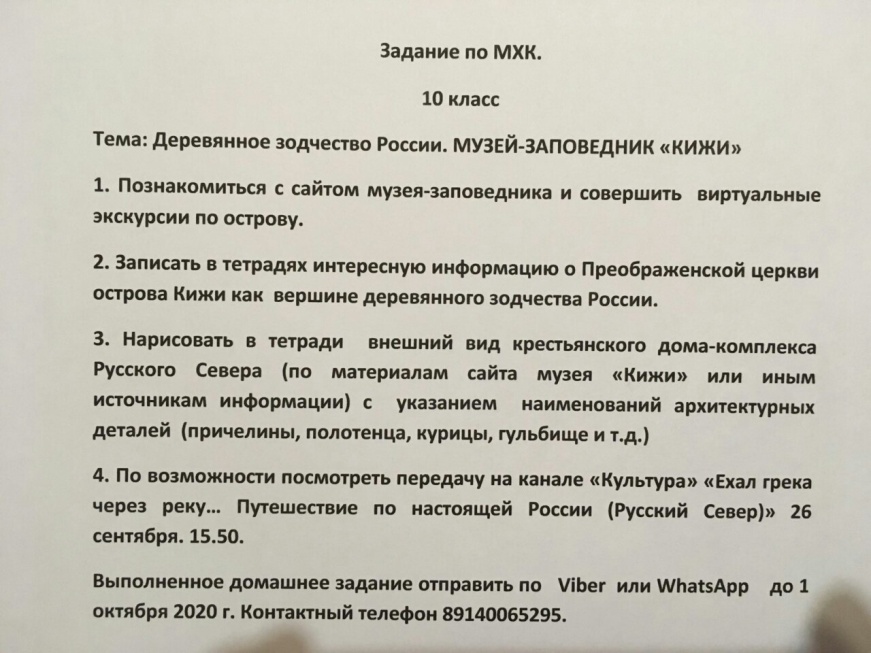 